Beyond Convergence and Divergence?Symposium on Chinese Legal Reform and the Global Legal OrderDate: 2 June 2015Venue: 11/F, Cheng Yu Tung Tower, The University of Hong Kong************Opening at 9:00am  Session 1 : Chinese Legal Reform and Criminal Justice (9:15-10:55)Moderator: Professor Fu Hualing, Faculty of Law, The University of Hong KongSession 2: Chinese Legal Reform and Global Markets (11:10-12:50)Moderator: Professor Yu Guanghua, Faculty of Law, The University of Hong KongSession 3: Chinese Legal Reform and International Relations (2:20-3:20)Moderator: Professor Li Yahong, Faculty of Law, The University of Hong KongSession 4: Chinese Legal Reform and Global Order in Historical Perspectives (3:55-5:15)Moderator: Professor Zhang Xianchu, Faculty of Law, The University of Hong KongClosing at 5:30pm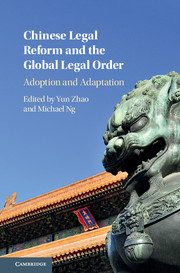 